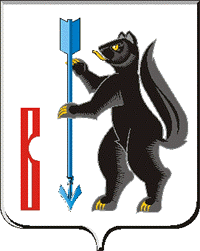 АДМИНИСТРАЦИЯГОРОДСКОГО ОКРУГА ВЕРХОТУРСКИЙП О С Т А Н О В Л Е Н И Еот 22.01.2019г. № 27г. ВерхотурьеОб оплате труда работников муниципальных образовательных организаций городского округа ВерхотурскийВ соответствии с Трудовым кодексом Российской Федерации, Федеральным законом от 06 октября 2003 года № 131-ФЗ «Об общих принципах организации местного самоуправления в Российской Федерации», постановлением Правительства Свердловской области от 06.02.2009г. № 145-ПП «О системах оплаты труда работников государственных бюджетных, автономных и казенных учреждений Свердловской области», в целях совершенствования оплаты труда работников муниципальных образовательных организаций городского округа Верхотурский, руководствуясь Уставом городского округа Верхотурский,ПОСТАНОВЛЯЮ:1.Утвердить Примерное положение об оплате труда работников муниципальных образовательных организаций городского округа Верхотурский (прилагается).2.Признать утратившим силу постановление Администрации городского округа Верхотурский от 30.09.2010 № 1241 «О введении новой системы оплаты труда работников муниципальных образовательных учреждений городского округа Верхотурский».3.Настоящее постановление вступает в силу с момента опубликования.4.Опубликовать настоящее постановление в информационном бюллетене «Верхотурская неделя» и разместить на официальном сайте городского округа Верхотурский.5.Контроль исполнения настоящего постановления возложить на заместителя главы по социальным вопросам Администрации городского округа Верхотурский Бердникову Н.Ю.Главагородского округа Верхотурский                                                       А.Г. ЛихановУтвержденпостановлением Администрациигородского округа Верхотурскийот 22.01.2019г. № 27«Об оплате труда работниковмуниципальных образовательных организацийгородского округа Верхотурский»Примерное Положение об оплате труда работниковмуниципальных образовательных организацийгородского округа ВерхотурскийГлава 1. Общие положения1.Настоящее примерное положение применяется при исчислении заработной платы работников муниципальных образовательных организаций городского округа Верхотурский.2.Заработная плата работников муниципальных образовательных организаций устанавливается трудовыми договорами в соответствии с действующими в муниципальных образовательных организациях системами оплаты труда. Системы оплаты труда в муниципальных образовательных организациях устанавливаются на основе настоящего примерного положения, коллективными договорами, соглашениями, локальными нормативными актами в соответствии с трудовым законодательством и иными нормативными правовыми актами, содержащими нормы трудового права с учетом мнения выборного органа первичной профсоюзной организации или при его отсутствии иного представительного органа работников муниципальной организации.3.Фонд оплаты труда в муниципальных образовательных организациях формируется исходя из объема лимитов бюджетных обязательств, предусмотренных на оплату труда работников казенных муниципальных организаций, объема субсидии, предоставляемой бюджетным и автономным муниципальным организациям на финансовое обеспечение выполнения муниципального задания, и средств, поступающих от приносящей доход деятельности.4.Штатное расписание муниципальной образовательной организации утверждается руководителем муниципальной организации по согласованию с Управлением образования Администрации городского округа Верхотурский и включает в себя все должности служащих (профессии рабочих) данной муниципальной организации в пределах утвержденного на соответствующий финансовый год фонда оплаты труда.5.Должности работников, включаемые в штатное расписание муниципальной образовательной организации, должны определяться в соответствии с уставом муниципальной организации и соответствовать Единому квалификационному справочнику должностей руководителей, специалистов и служащих, раздел «Квалификационные характеристики должностей работников образования», утвержденному приказом Министерства здравоохранения и социального развития Российской Федерации от 26.08.2010 № 761н «Об утверждении Единого квалификационного справочника должностей руководителей, специалистов и служащих, раздел «Квалификационные характеристики должностей работников образования» (далее – ЕКС), выпускам Единого тарифно-квалификационного справочника работ и профессий рабочих, утвержденного постановлениями Госкомтруда СССР и Секретариата ВЦСПС, действующим на территории России в соответствии с постановлением Министерства труда и занятости населения Российской Федерации от 12.05.1992 № 15а «О применении действующих квалификационных справочников работ, профессий рабочих и должностей служащих на предприятиях и в организациях, расположенных на территории России» (далее – ЕТКС), и номенклатуре должностей педагогических работников, утвержденной постановлением Правительства Российской Федерации от 08.08.2013 № 678 «Об утверждении номенклатуры должностей педагогических работников организаций, осуществляющих образовательную деятельность, должностей руководителей образовательных организаций» (далее – номенклатура должностей).Глава 2. Условия определения оплаты труда6.Оплата труда работников муниципальной организации, устанавливается с учетом:1) ЕТКС;2) номенклатуры должностей;3) ЕКС или профессиональных стандартов;4) государственных гарантий по оплате труда, предусмотренных трудовым законодательством;5) профессиональных квалификационных групп;6) перечня видов выплат компенсационного характера;7) перечня видов выплат стимулирующего характера;8) единых рекомендаций Российской трехсторонней комиссии по регулированию социально-трудовых отношений по установлению на федеральном, региональном и местном уровнях оплаты труда работников государственных и муниципальных организаций;9) мнения выборного органа первичной профсоюзной организации или при его отсутствии иного представительного органа работников муниципальной организации.7.При определении размера оплаты труда работников муниципальных организаций учитываются следующие условия:1) показатели квалификации (образование, стаж педагогической работы, наличие квалификационной категории, наличие ученой степени, почетного звания);2) продолжительность рабочего времени (нормы часов педагогической работы за ставку заработной платы) педагогических работников муниципальных организаций;3) объемы учебной (педагогической) работы;4) исчисление заработной платы педагогических работников на основе тарификации;5) особенности исчисления почасовой оплаты труда педагогических работников;6) условия труда, отклоняющиеся от нормальных, выплаты, обусловленные районным регулированием оплаты труда.8.Заработная плата работников муниципальных организаций предельными размерами не ограничивается, за исключением случаев, предусмотренных Трудовым кодексом Российской Федерации.9.Изменение оплаты труда работников муниципальной организации производится:1) при присвоении квалификационной категории - со дня вынесения решения соответствующей аттестационной комиссии;2) при присвоении почетного звания - со дня присвоения (при предъявлении документа, подтверждающего присвоение почетного звания);3) при присуждении ученой степени кандидата наук - со дня издания Министерством образования и науки Российской Федерации приказа о выдаче диплома кандидата наук (при предъявлении диплома кандидата наук);4) при присуждении ученой степени доктора наук - со дня издания Министерством образования и науки Российской Федерации приказа о выдаче диплома доктора наук (при предъявлении диплома доктора наук).10.При наступлении у работника права в соответствии с пунктом 9 настоящего  положения на изменение заработной платы в период пребывания его в ежегодном или другом отпуске, а также в период его временной нетрудоспособности выплата заработной платы производится с соблюдением норм трудового законодательства.11.Руководители муниципальных организаций:1) проверяют документы об образовании и стаже педагогической работы, другие основания, предусмотренные настоящим положением, в соответствии с которыми определяются размеры окладов;2) ежегодно составляют и утверждают тарификационные списки работников, выполняющих педагогическую работу, включая работников, выполняющих эту работу в той же муниципальной организации помимо своей основной работы, а также штатное расписание на других работников муниципальной организации;3) несут ответственность за своевременное и правильное определение размеров заработной платы работников муниципальных организаций.12.Предельный объем учебной нагрузки (преподавательской работы), которая может выполняться в муниципальной организации педагогическими работниками, устанавливается в случаях, предусмотренных законодательством, в соответствии с Трудовым кодексом Российской Федерации, федеральными законами и иными нормативными правовыми актами, содержащими нормы трудового права.13.Преподавательская работа в той же муниципальной организации для педагогических работников не является совместительством и не требует заключения трудового договора при условии осуществления видов работы, предусмотренных пунктом 2 постановления Министерства труда и социального развития Российской Федерации от 30.06.2003 № 41 «Об особенностях работы по совместительству педагогических, медицинских, фармацевтических работников и работников культуры».14.Предоставление преподавательской работы работникам, выполняющим ее помимо основной работы в той же муниципальной организации, а также педагогическим, руководящим и иным работникам других муниципальных организаций, работникам предприятий и организаций (включая работников органов местного самоуправления, осуществляющих управление в сфере образования) осуществляется с учетом мнения выборного органа первичной профсоюзной организации или при его отсутствии иного представительного органа работников при условии, что педагогические работники, для которых данная муниципальная организация является основным местом работы, обеспечены преподавательской работой по своей специальности в объеме не менее чем на ставку заработной платы либо в меньшем объеме с их письменного согласия.Глава 3. Порядок определения оплаты труда отдельных категорий работников образовательных организаций15. Оплата труда работников муниципальных организаций включает в себя:1) размеры окладов (должностных окладов) по профессиональным квалификационным группам;2) выплаты компенсационного характера в соответствии с перечнем видов выплат компенсационного характера, установленных в главе 5 настоящего примерного положения;3) выплаты стимулирующего характера в соответствии с перечнем видов выплат стимулирующего характера, установленных в главе 6 настоящего примерного положения.16.Размеры окладов работников муниципальных организаций устанавливаются на основе отнесения должностей к соответствующим профессиональным квалификационным группам в соответствии с занимаемой должностью и не могут быть ниже минимальных размеров окладов по соответствующим профессиональным квалификационным группам.17.Размер оклада повышается на 25 процентов работникам муниципальных организаций, имеющим высшее или среднее профессиональное образование по занимаемой должности, за работу в муниципальных организациях, обособленных структурных подразделениях муниципальных организаций, расположенных в сельских населенных пунктов. Указанное повышение образует должностной оклад* и учитывается при начислении компенсационных, стимулирующих и иных выплат, устанавливаемых в процентах к должностному окладу.Перечень должностей работников, которым устанавливается повышенный на 25 процентов размер оклада за работу в муниципальных организациях и в их обособленных структурных подразделениях, расположенных в сельских населенных пунктов, приведен в приложении № 1 к настоящему  примерному положению.18.Приведенные в настоящем примерном положении размеры окладов являются минимальными. Муниципальная организация имеет право самостоятельно устанавливать размер окладов работникам с учетом требований к профессиональной подготовке и уровню квалификации, которые необходимы для осуществления соответствующей профессиональной деятельности. Муниципальная организация имеет право производить корректировку указанных величин в сторону их повышения исходя из объемов имеющегося финансирования (в пределах утвержденного на соответствующий финансовый год фонда оплаты труда).*Должностной оклад включает в себя оклад, сельскую надбавку и выплату за категорию или соответствие по занимаемой должности. 19.Оплата труда работников, занятых по совместительству, производится пропорционально отработанному времени, в зависимости от выработки либо на других условиях, определенных трудовым договором.Определение размеров заработной платы по основной должности, а также по должности, занимаемой в порядке совместительства, производится раздельно по каждой из должностей.20.При работе на условиях неполного рабочего времени оплата труда работника производится пропорционально отработанному им времени или в зависимости от выполненного им объема работ.21.Размеры окладов работников муниципальных организаций, занимающих должности учебно-вспомогательного персонала (далее – работники учебно-вспомогательного персонала), должности педагогических работников (далее – педагогические работники), должности руководителей структурных подразделений (далее – руководители структурных подразделений), устанавливаются на основе отнесения занимаемых ими должностей к профессиональным квалификационным группам в соответствии с приказом Министерства здравоохранения и социального развития Российской Федерации от 05.05.2008 № 216н «Об утверждении профессиональных квалификационных групп должностей работников образования».22.Минимальные размеры окладов по профессиональной квалификационной группе должностей работников учебно-вспомогательного персонала, педагогических работников, руководителей структурных подразделений установлены в приложениях № 2, 3 и 4 к настоящему примерному положению.23.Продолжительность рабочего времени педагогических работников регламентируется приказами Министерства образования и науки Российской Федерации от 22.12.2014 № 1601 «О продолжительности рабочего времени (нормах часов педагогической работы за ставку заработной платы) педагогических работников и о порядке определения учебной нагрузки педагогических работников, оговариваемой в трудовом договоре» и от 11.05.2016 № 536 «Об утверждении Особенностей режима рабочего времени и времени отдыха педагогических и иных работников организаций, осуществляющих образовательную деятельность».24.Размеры окладов по профессиональным квалификационным группам работников, занимающих должности служащих (далее – служащие), устанавливаются на основе отнесения должностей к профессиональным квалификационным группам, утвержденным приказом Министерства здравоохранения и социального развития Российской Федерации от 29.05.2008 № 247н «Об утверждении профессиональных квалификационных групп общеотраслевых должностей руководителей, специалистов и служащих».25.Минимальные размеры окладов по профессиональной квалификационной группе «Общеотраслевые должности служащих» установлены в приложении № 5 к настоящему примерному положению.26.Размеры окладов рабочих устанавливаются в зависимости от присвоенных им квалификационных разрядов в соответствии с ЕТКС на основе отнесения к профессиональным квалификационным группам общеотраслевых профессий рабочих, утвержденным приказом Министерства здравоохранения и социального развития Российской Федерации от 29.05.2008 № 248н «Об утверждении профессиональных квалификационных групп общеотраслевых профессий рабочих».27.Минимальные размеры окладов по квалификационным разрядам общеотраслевых профессий рабочих установлены в приложении № 6 к настоящему примерному  положению.28.С учетом условий и результатов труда учебно-вспомогательному персоналу, педагогическим работникам, руководителям структурных подразделений, рабочим устанавливаются выплаты компенсационного и стимулирующего характера, предусмотренные главами 5 и 6 настоящего примерного положения.Глава 4. Условия оплаты труда руководителя муниципальной организации, его заместителей и главного бухгалтера29.Размер, порядок и условия оплаты труда руководителя муниципальной организации устанавливаются работодателем в трудовом договоре.30.Оплата труда руководителя муниципальной организации, его заместителей и главного бухгалтера включает в себя:1) оклад (должностной оклад);2) выплаты компенсационного характера;3) выплаты стимулирующего характера.31.Размер оклада руководителя муниципальной организации определяется в трудовом договоре, составленном на основе типовой формы трудового договора, утвержденной постановлением Правительства Российской Федерации от 12.04.2013 № 329 «О типовой форме трудового договора с руководителем государственного (муниципального) учреждения», в зависимости от сложности труда, в том числе с учетом масштаба управления, особенностей деятельности и значимости муниципальной организации, в соответствии с системой критериев для дифференцированного установления оклада руководителям муниципальных организаций, утвержденной Управлением образования Администрации городского округа Верхотурский.32.Предельный уровень соотношения среднемесячной заработной платы руководителей, формируемой за счет всех источников финансового обеспечения и рассчитываемой за календарный год, и среднемесячной заработной платы работников муниципальных организаций (без учета заработной платы соответствующего руководителя) устанавливается Администрацией городского округа Верхотурский исходя из особенностей типов этих организаций в кратности от 1 до 4 (согласно Постановления Администрации городского округа Верхотурский от 07.04.2017 №241).Соотношение среднемесячной заработной платы руководителей и среднемесячной заработной платы работников муниципальных организаций (без учета заработной платы соответствующего руководителя), формируемых за счет всех источников финансового обеспечения, рассчитывается за календарный год.Определение размера среднемесячной заработной платы осуществляется в соответствии с методикой, используемой при определении среднемесячной заработной платы работников для целей статистического наблюдения, утвержденной федеральным органом исполнительной власти, осуществляющим функции по выработке государственной политики и нормативно-правовому регулированию в сфере официального статистического учета.Предельный уровень соотношения среднемесячной заработной платы заместителей руководителей и главных бухгалтеров, формируемой за счет всех источников финансового обеспечения и рассчитываемой за календарный год, и среднемесячной заработной платы работников муниципальных организаций (без учета заработной платы соответствующих заместителей руководителя и главного бухгалтера) устанавливается Администрацией городского округа Верхотурский исходя из особенностей типов этих организаций в кратности от 1 до 4 (согласно Постановления Администрации городского округа Верхотурский от 07.04.2017 № 241).Соотношение среднемесячной заработной платы заместителей руководителей и главного бухгалтера и среднемесячной заработной платы работников муниципальных организаций (без учета заработной платы соответствующих заместителей руководителя и главного бухгалтера), формируемых за счет всех источников финансового обеспечения, рассчитывается за календарный год.Размещение информации о рассчитываемой за календарный год среднемесячной заработной плате руководителей, заместителей руководителей и главных бухгалтеров муниципальных организаций и представление указанными лицами данной информации осуществляются в соответствии с порядком, утвержденным постановлением Администрации городского округа Верхотурский от 04.09.2017г. № 701.33.Руководителям муниципальных образовательных организаций предусматривается  повышение по результатам аттестации на соответствие занимаемой должности размере 20 % к окладу и  в порядке, установленном Управлением образования Администрации городского округа Верхотурский (Постановление Администрации городского округа Верхотурский от 28.10.2016г. № 938). Данное повышение образует должностной оклад и учитывается при начислении компенсационных и стимулирующих выплат.34.Оклад заместителей руководителя по учебно-воспитательной, по воспитательной и учебно-методической работе муниципальной образовательной организации устанавливается работодателем на 20 процентов ниже оклада руководителя муниципальной образовательной организации, установленного в соответствии с пунктом 31 настоящего примерного положения. При установлении окладов заместителей руководителя по учебно-воспитательной, по воспитательной и учебно-методической работе муниципальных образовательных организаций предусматривается повышение по результатам аттестации на соответствие занимаемой должности размере 10 % к окладу и в порядке, установленным Управлением образования Администрации городского округа Верхотурский. Данное повышение образует должностной оклад и учитывается при начислении компенсационных и стимулирующих выплат.35.Оклад главного бухгалтера муниципальной образовательной организации устанавливается работодателем на 20 процентов ниже оклада руководителя муниципальной образовательной организации, установленного в соответствии с пунктом 31 настоящего примерного положения. 36.Оклад заместителей руководителя по административно хозяйственной части муниципальной образовательной организации устанавливается работодателем на 30 процентов ниже оклада руководителя муниципальной образовательной организации, установленного в соответствии с пунктом 31 настоящего примерного положения. При установлении окладов  заместителей руководителя по административно хозяйственной части муниципальных образовательных организаций предусматривается их повышение по результатам аттестации на соответствие занимаемой должности размере 10 % к окладу и в порядке, установленном Управлением образования Администрации городского округа Верхотурский. Данное повышение образует должностной оклад и учитывается при начислении компенсационных и стимулирующих выплат.37.Стимулирование руководителя муниципальной организации, в том числе за счет средств, полученных от приносящей доход деятельности муниципальной организации осуществляется в соответствии с показателями эффективности и критериями оценки показателей эффективности деятельности руководителя муниципальной организации, на основании Положения о стимулировании руководителей муниципальных организаций, утвержденного приказом Управления образования Администрации городского округа Верхотурский (далее – Положение о стимулировании руководителей муниципальных организаций).38.Заместителям руководителя и главному бухгалтеру муниципальной организации устанавливаются выплаты компенсационного и стимулирующего характера в соответствии с главами 5 и 6 настоящего примерного положения.Решение о выплатах компенсационного и стимулирующего характера и их размерах заместителям руководителя и главному бухгалтеру муниципальной организации принимается комиссией по распределению компенсационных и стимулирующих выплат и выплачивается  на основании приказа руководителя муниципальной организации.Глава 5. Компенсационные выплаты39.Выплаты компенсационного характера, размеры и условия их осуществления устанавливаются коллективными договорами, соглашениями и локальными нормативными актами в соответствии с трудовым законодательством и нормативными правовыми актами, содержащими нормы трудового права.40.Выплаты компенсационного характера устанавливаются к должностным окладам работников муниципальных организаций при наличии оснований для их выплаты в пределах фонда оплаты труда муниципальной организации, утвержденного на соответствующий финансовый год.41.Для работников муниципальных организаций устанавливаются следующие выплаты компенсационного характера:1) выплаты работникам, занятым на тяжелых работах, работах с вредными и (или) опасными и иными особыми условиями труда;2) выплаты за работу в местностях с особыми климатическими условиями;3) выплаты за работу в условиях, отклоняющихся от нормальных (при выполнении работ различной квалификации, совмещении профессий (должностей), сверхурочной работе, работе в ночное время и при выполнении работ в других условиях, отклоняющихся от нормальных).42.Размеры компенсационных выплат устанавливаются в процентном отношении и в фиксированной сумме (если иное не установлено законодательством Российской Федерации) к окладу (должностному окладу). При этом размер компенсационных выплат не может быть установлен ниже размеров выплат, установленных трудовым законодательством и иными нормативными правовыми актами, содержащими нормы трудового права.При работе на условиях неполного рабочего времени компенсационные выплаты работнику устанавливаются пропорционально отработанному времени.43.Всем работникам муниципальных организаций выплачивается районный коэффициент к заработной плате за работу в местностях с особыми климатическими условиями, установленный постановлением Совета Министров СССР от 21.05.1987 № 591 «О введении районных коэффициентов к заработной плате рабочих и служащих, для которых они не установлены, на Урале и в производственных отраслях в Северных и Восточных районах Казахской ССР».44.Выплата за совмещение профессий (должностей) устанавливается работнику муниципальной организации при выполнении им дополнительной работы по другой профессии (должности) в пределах установленной продолжительности рабочего времени. Размер доплаты и срок исполнения данной работы устанавливается по соглашению сторон трудового договора с учетом содержания и (или) объема дополнительной работы.45.Выплата за расширение зоны обслуживания устанавливается работнику при выполнении им дополнительной работы по такой же профессии (должности). Размер доплаты и срок исполнения данной работы устанавливаются по соглашению сторон трудового договора с учетом содержания и (или) объема дополнительной работы.46.Доплата за увеличение объема работы или исполнение обязанностей временно отсутствующего работника без освобождения от работы, определенной трудовым договором, устанавливается работнику в случае увеличения установленного ему объема работы или возложения на него обязанностей временно отсутствующего работника без освобождения от работы, определенной трудовым договором.Доплаты за увеличение объема работ устанавливаются за классное руководство, проверку письменных работ, заведование: отделениями, учебно-консультационными пунктами, кабинетами, отделами, лабораториями, центрами, творческими рабочими группами, руководство предметными, цикловыми и методическими комиссиями, выполнение функций координатора, куратора проекта, класса (группы), проведение работы по дополнительным образовательным программам, организацию трудового обучения, профессиональной ориентации, подготовку и проведение государственной итоговой аттестации.Размеры доплат и порядок их установления определяются муниципальной организацией самостоятельно в пределах фонда оплаты труда и закрепляются в локальном нормативном акте муниципальной организации, утвержденном руководителем муниципальной организации, с учетом примерного положения о выплатах компенсационного характера и доплатах работникам муниципальных образовательных организаций городского округа Верхотурский, утвержденное приказом Управления образования Администрации городского округа ВерхотурскийРазмер доплаты и срок исполнения дополнительно оплачиваемых работ устанавливаются по соглашению сторон трудового договора с учетом содержания и (или) объема дополнительной работы.47.Размеры компенсационных выплат работникам устанавливаются руководителем муниципальной организации в соответствии с локальным актом муниципальной организации с учетом мнения выборного органа первичной профсоюзной организации или иного представительного органа работников муниципальной организации.Размер выплаты конкретному работнику и срок данной выплаты устанавливается по соглашению сторон трудового договора с учетом содержания и (или) объема дополнительной работы, а также срока ее выполнения.48.Компенсационные выплаты производятся как по основному месту работы, так и при совмещении должностей, расширении зоны обслуживания и совместительстве.Компенсационные выплаты не образуют должностные оклады и не учитываются при начислении стимулирующих и иных выплат, устанавливаемых в процентах или фиксированной сумме к окладу  (должностному окладу).49.Для выполнения работ, связанных с временным расширением объема оказываемых муниципальной организацией услуг, муниципальная организация вправе осуществлять привлечение помимо работников, занимающих должности (профессии), предусмотренные штатным расписанием на постоянной основе, других работников на условиях срочного трудового договора за счет средств, поступающих от приносящей доход деятельности.Глава 6. Выплаты стимулирующего характера51.Выплаты стимулирующего характера, размеры и условия их осуществления устанавливаются коллективными договорами, соглашениями и локальными нормативными актами, трудовыми договорами муниципальной организации с учетом примерного положения о выплатах стимулирующего характера работникам муниципальных образовательных  организаций, утвержденное приказом Управления образования, в пределах бюджетных ассигнований на оплату труда работников муниципальных организаций, а также средств от приносящей доход деятельности, направленных муниципальными организациями на оплату труда работников.52.Выплаты стимулирующего характера устанавливаются:1) за интенсивность и высокие результаты работы;2) за качество выполняемых работ;3) за стаж непрерывной работы, выслугу лет;4) по итогам работы в виде премиальных выплат.53.Обязательными условиями для осуществления выплат стимулирующего характера являются:1) успешное и добросовестное исполнение профессиональных и должностных обязанностей работником в соответствующем периоде;2) инициатива, творчество и применение в работе современных форм и методов организации труда;3) участие в течение соответствующего периода в выполнении важных работ, мероприятий.53.Размеры стимулирующих выплат и порядок их установления определяются муниципальной организацией самостоятельно в пределах фонда оплаты труда и закрепляются в локальном нормативном акте муниципальной организации, утвержденном руководителем муниципальной организации, с учетом примерного положения о выплатах стимулирующего характера работникам муниципальных образовательных организаций городского округа Верхотурский, утвержденное приказом Управления образования Администрации городского округа Верхотурский.54.Конкретные показатели (критерии) оценки эффективности труда, установленные коллективными договорами, соглашениями и локальными нормативными актами с учетом примерного положения о выплатах стимулирующего характера работникам муниципальных образовательных организаций, утвержденное приказом Управления образования Администрации городского округа Верхотурский отражают количественную и (или) качественную оценку трудовой деятельности работников.55.К выплатам за интенсивность и высокие результаты работы относятся выплаты за сложность, напряженность, особый режим и график работы, повышающие эффективность деятельности, авторитет и имидж муниципальной организации, интенсивность труда работника выше установленных системой нормирования труда муниципальной организации норм труда.Выплаты за интенсивность и высокие результаты работы устанавливаются с целью материального стимулирования труда наиболее квалифицированных, компетентных, ответственных и инициативных работников с учетом показателей наполняемости классов и групп, количественных результатов подготовки обучающихся к государственной  итоговой аттестации, в том числе единому государственному экзамену, за подготовку определенного количества победителей (призеров) конкурсов, олимпиад, конференций различного уровня, реализацию авторских программ, результатов работ, обеспечивающих безаварийность, безотказность и бесперебойность систем, ресурсов и средств муниципальной организации, разработку и реализацию проектов (мероприятий) в сфере образования, выполнение особо важных, срочных и других работ, значимых для муниципальной организации.Размер выплат за интенсивность и высокие результаты работы устанавливается работнику с учетом фактических результатов его работы и интенсивности его труда на определенный срок в порядке, установленном коллективным договором, локальным нормативным актом муниципальной организации, трудовым договором.56.Выплаты за качество выполняемых работ устанавливаются с целью материального стимулирования профессиональной подготовленности работников, высокой оценки, полученной по результатам проведенной независимой оценки качества образования.Размер выплат за качество выполняемых работ устанавливается работнику с учетом фактических результатов его работы на определенный срок в порядке, установленном коллективным договором, локальным нормативным актом муниципальной организации, трудовым договором.57.К выплатам за стаж непрерывной работы, выслугу лет относятся выплаты, учитывающие стаж работы по специальности в муниципальной  организации. Порядок исчисления стажа непрерывной работы, выслуги лет устанавливается муниципальной образовательной организациейК премиальным выплатам по итогам работы относятся выплаты, устанавливаемые по итогам работы за определенный период времени, на основании показателей и критериев оценки эффективности деятельности муниципальной организации.58.Работникам, работающим неполное рабочее время (день, неделя), размер стимулирующих выплат устанавливается пропорционально отработанному времени.59.В целях социальной защищенности работников муниципальных организаций и поощрения их за достигнутые успехи, профессионализм и личный вклад в работу коллектива в пределах финансовых средств на оплату труда по решению руководителя муниципальной организации применяется единовременное премирование работников муниципальных организаций:1) при объявлении благодарности Министерства образования и науки Российской Федерации, Министерства общего и профессионального образования Свердловской области;2) при награждении Почетной грамотой Министерства образования и науки Российской Федерации, Министерства общего и профессионального образования Свердловской области;3) при награждении государственными наградами и наградами Свердловской области;4) в связи с празднованием Дня учителя;5) в связи с праздничными днями и юбилейными датами (50, 55, 60 лет со дня рождения и последующие каждые 5 лет);6) при увольнении в связи с уходом на страховую пенсию по старости;7) при прекращении трудового договора в связи с признанием работника полностью неспособным к трудовой деятельности в соответствии с медицинским заключением;8) по итогам работы за год.Условия, порядок и размер единовременного премирования определяются локальным актом муниципальной организации, принятым руководителем муниципальной организации с учетом обеспечения финансовыми средствами и мнения выборного органа первичной профсоюзной организации или при его отсутствии иного представительного органа работников муниципальной организации, при наличии экономии финансовых средств на оплату труда.60.Работодатели вправе, при наличии экономии финансовых средств на оплату труда, оказывать работникам материальную помощь.Условия выплаты и размер материальной помощи устанавливаются локальным актом муниципальной организации, принятым руководителем муниципальной организации с учетом мнения выборного органа первичной профсоюзной организации или иного представительного органа работников муниципальной организации, или (и) коллективным договором, соглашением.Материальная помощь выплачивается на основании заявления работника и приказа муниципальной образовательной организацииПриложение № 1к примерному положениюоб оплате труда работниковмуниципальных  организацийгородского округа ВерхотурскийПереченьдолжностей работников, которым устанавливается повышенный на 25 процентов размер оклада (должностного оклада), ставки заработной платы за работу в муниципальных организациях городского округа Верхотурский, в отношении которых функции и полномочия учредителя осуществляются Управлением образования Администрации городского округа Верхотурский, и в их обособленных структурных подразделениях, расположенных в сельских населенных пунктов1.Должности работников учебно-вспомогательного персонала:секретарь учебной части, младший воспитатель.2.Должности педагогических работников.3.Должности руководителей структурных подразделений:директор (начальник, заведующий, руководитель, управляющий) филиала, другого обособленного структурного подразделения образовательной организации;заведующий хозяйством;заведующий библиотекой, производством (шеф-повар), столовой;4.Должности служащих (в том числе по которым устанавливается производное должностное наименование «старший», «ведущий»):инспектор по кадрам, лаборант, секретарь руководителя, техник, техник-программист, механик, бухгалтер, документовед, инженер, инженер по охране труда и технике безопасности, инженер-программист (программист), специалист по кадрам.Приложение № 2к примерному положениюоб оплате труда работниковмуниципальных  организацийгородского округа ВерхотурскийПрофессиональная квалификационная группа должностейработников учебно-вспомогательного персоналаПриложение № 3к примерному положениюоб оплате труда работниковмуниципальных  организацийгородского округа ВерхотурскийПрофессиональная квалификационная группа должностейпедагогических работников________________________Примечание. При установлении размеров минимальных окладов, локальным актом муниципальной организации городского округа Верхотурский, предусматривается их повышение за квалификационную категорию или за соответствие занимаемой должности педагогическим работникам, прошедшим соответствующую аттестацию, в соответствии с порядком, установленным Министерством общего и профессионального образования Свердловской области и положением об аттестации педагогических работников муниципальной образовательной организацииПриложение № 4к примерному положениюоб оплате труда работниковмуниципальных  организацийгородского округа ВерхотурскийПрофессиональная квалификационная группа должностейруководителей структурных подразделений________________________Примечание. При установлении размеров минимальных окладов локальным актом муниципальной организации городского округа Верхотурский, предусматривается их повышение за соответствие занимаемой должности руководителям структурных подразделений по итогам аттестации, в соответствии с порядком, установленным Управлением образования Администрации городского округа ВерхотурскийПриложение № 5к примерному положениюоб оплате труда работниковмуниципальных  организацийгородского округа ВерхотурскийПрофессиональная квалификационная группа«Общеотраслевые должности служащих»Приложение № 6к примерному положениюоб оплате труда работниковмуниципальных  организацийгородского округа ВерхотурскийПрофессиональные квалификационные группыобщеотраслевых профессий рабочих________________________* ЕТКС - Единый тарифно-квалификационный справочник работ и профессий рабочих, применяемый на территории Российской Федерации в соответствии с Постановлением Министерства труда и социальной защиты Российской Федерации от 12.05.1992 № 15а «О применении действующих квалификационных справочников работ, профессий рабочих и должностей служащих на предприятиях и в организациях, расположенных на территории России».** Перечень высококвалифицированных рабочих, занятых на важных и ответственных работах, оплата труда которых может производиться исходя из 9–10 разрядов Единой тарифной сетки, утвержден Приказом Министерства образования Российской Федерации от 15.04.1993 № 138 «Об утверждении Перечня высококвалифицированных рабочих, занятых на важных и ответственных работах, оплата труда которых может производиться исходя из 9–10 разрядов ЕТС».ПЕРЕЧЕНЬПРОФЕССИЙ ВЫСОКОКВАЛИФИЦИРОВАННЫХ РАБОЧИХ,ЗАНЯТЫХ НА ВАЖНЫХ И ОТВЕТСТВЕННЫХ РАБОТАХ,ОПЛАТА ТРУДА КОТОРЫХ МОЖЕТ ПРОИЗВОДИТЬСЯ ИСХОДЯИЗ 9 - 10 РАЗРЯДОВ ЕДИНОЙ ТАРИФНОЙ СЕТКИ─────────────────────────────────────────────────────Наименование должностей─────────────────────────────────────────────────────1.Водители автобусов или специальных легковых автомобилей ("Медпомощь" и др.), имеющие 1 класс и занятые перевозкой обучающихся (детей, воспитанников).2.Повар, выполняющий обязанности заведующего производством (шеф-повара), при отсутствии в штате учреждения такой должности.3.Рабочий, выполняющий станочные работы по обработке металла и других материалов резанием на металлообрабатывающих станках (токарь, фрезеровщик, шлифовщик и др.), работы по холодной штамповке металла и др. материалов, работы по изготовлению и ремонту, наладке инструмента, технологической оснастки, контрольно-измерительных приборов, принимающий непосредственное участие в учебном процессе.4.Бригадир (на правах управляющего) учебного хозяйства.5.Закройщик, занятый в учебно-производственных мастерских (ателье) образовательных учреждений, принимающий непосредственное участие в учебном процессе.──────────────────────────────────────────────────────Примечания.1.В образовательных учреждениях к высококвалифицированным рабочим, указанным в пп. 3 и 5 настоящего Перечня, относятся рабочие, имеющие 6 разряд согласно Единому тарифно-квалификационному справочнику (ЕТКС) и выполняющие работы, предусмотренные этим разрядом или высшей сложности.2.Другим рабочим, не предусмотренным настоящим Перечнем, оплата труда исходя из 9 - 10 разрядов ЕТС может устанавливаться при условии выполнения ими качественно и в полном объеме работ по трем и более профессиям (специальностям), если по одной из них они имеют разряд не ниже 6.3.В учреждениях образования могут применяться Перечни высококвалифицированных рабочих, занятых на важных и ответственных работах, оплата труда которых устанавливается исходя из 9 - 10 разрядов ЕТС, утвержденные в других отраслях при условии выполнения соответствующих видов работ.4.Водителям 1 класса, предусмотренным в п. 1 настоящего Перечня, надбавка за классность учтена в размере ставки заработной платы.5.Вопрос о целесообразности оплаты труда высококвалифицированных рабочих в соответствии с настоящим Перечнем в каждом конкретном случае решается учреждением образования.6.Оплата труда рабочих на уровне 9 или 10 разрядов ЕТС устанавливается учреждением образования строго в индивидуальном порядке с учетом квалификации, объема и качества выполняемых ими работ в пределах средств, направляемых на оплату труда. Указанная оплата может носить как постоянный, так и временный характер.Отмена оплаты труда рабочих по повышенным разрядам является изменением условий оплаты труда, о которых они должны быть предупреждены не менее чем за два месяца.Приложение № 7к примерному положениюоб оплате труда работниковмуниципальных  организацийгородского округа ВерхотурскийПрофессиональная квалификационная группа должностей руководителей образовательных организацийКвалификационные уровниДолжности работников образованияМинимальный размер  оклада, рублейПрофессиональная квалификационная группа должностей работников учебно-вспомогательного персонала второго уровняПрофессиональная квалификационная группа должностей работников учебно-вспомогательного персонала второго уровняПрофессиональная квалификационная группа должностей работников учебно-вспомогательного персонала второго уровня1 квалификационный уровеньмладший воспитатель5200Квалификационные уровниДолжности работников образованияМинимальный размер оклада,  рублей1 квалификационный уровеньинструктор по физической культуре; музыкальный руководитель; старший вожатый74002 квалификационный уровеньпедагог дополнительного образования; педагог-организатор; социальный педагог; тренер-преподаватель80203 квалификационный уровеньвоспитатель; педагог-психолог; старший педагог дополнительного образования; старший тренер-преподаватель80204 квалификационный уровеньпреподаватель-организатор основ безопасности жизнедеятельности; руководитель физического воспитания; тьютор; учитель; учитель-дефектолог; учитель-логопед (логопед), педагог-библиотекарь8290Квалификационные уровниПрофессиональные квалификационные группыМинимальный размер окладов, рублей123Профессиональная квалификационная группа должностей руководителей структурных подразделенийПрофессиональная квалификационная группа должностей руководителей структурных подразделенийПрофессиональная квалификационная группа должностей руководителей структурных подразделений1 квалификационный уровеньзаведующий (начальник) структурным подразделением, реализующими общеобразовательную программу и образовательную программу дополнительного образования детей (кроме должностей руководителей структурных подразделений, отнесенных ко 2 квалификационному уровню)67002 квалификационный уровеньзаведующий (начальник) обособленным структурным подразделением, реализующим общеобразовательную программу и образовательную программу дополнительного образования детей; 7228Профессиональная квалификационная группа «Общеотраслевые должности служащих второго уровня»Профессиональная квалификационная группа «Общеотраслевые должности служащих второго уровня»Профессиональная квалификационная группа «Общеотраслевые должности служащих второго уровня»2 квалификационный уровеньзаведующий канцелярией; заведующий складом; заведующий хозяйством37653 квалификационный уровеньзаведующий библиотекой;заведующий производством (шеф-повар);заведующий столовой; управляющий отделением 6812Профессиональная квалификационная группа «Общеотраслевые должности служащих четвертого уровня»Профессиональная квалификационная группа «Общеотраслевые должности служащих четвертого уровня»Профессиональная квалификационная группа «Общеотраслевые должности служащих четвертого уровня»3 квалификационный уровеньдиректор (начальник, заведующий) филиала, другого обособленного структурного подразделения8445Квалификационные уровниКвалификационные уровниПрофессиональные квалификационные группыМинимальный размер окладов, рублей1123Профессиональная квалификационная группа «Общеотраслевые должности служащих первого уровня»Профессиональная квалификационная группа «Общеотраслевые должности служащих первого уровня»Профессиональная квалификационная группа «Общеотраслевые должности служащих первого уровня»Профессиональная квалификационная группа «Общеотраслевые должности служащих первого уровня»1 квалификационный уровеньделопроизводитель; калькулятор; кассир; комендант; секретарьделопроизводитель; калькулятор; кассир; комендант; секретарь3800Профессиональная квалификационная группа «Общеотраслевые должности служащих второго уровня»Профессиональная квалификационная группа «Общеотраслевые должности служащих второго уровня»Профессиональная квалификационная группа «Общеотраслевые должности служащих второго уровня»Профессиональная квалификационная группа «Общеотраслевые должности служащих второго уровня»1 квалификационный уровень лаборант; секретарь руководителя; техник; техник-программист;  лаборант; секретарь руководителя; техник; техник-программист; 43422квалифика-ционный уровеньдолжности служащих первого квалификационного уровня, по которым устанавливается производное должностное наименование «старший»; должности служащих первого квалификационного уровня, по которым устанавливается II внутридолжностная категориядолжности служащих первого квалификационного уровня, по которым устанавливается производное должностное наименование «старший»; должности служащих первого квалификационного уровня, по которым устанавливается II внутридолжностная категория52313 квалификационный уровеньдолжности служащих первого квалификационного уровня, по которым устанавливается I внутридолжностная категориядолжности служащих первого квалификационного уровня, по которым устанавливается I внутридолжностная категория57514 квалификационный уровеньмеханик; должности служащих первого квалификационного уровня, по которым может устанавливаться производное должностное наименование «ведущий»механик; должности служащих первого квалификационного уровня, по которым может устанавливаться производное должностное наименование «ведущий»6328Профессиональная квалификационная группа «Общеотраслевые должности служащих третьего уровня»Профессиональная квалификационная группа «Общеотраслевые должности служащих третьего уровня»Профессиональная квалификационная группа «Общеотраслевые должности служащих третьего уровня»Профессиональная квалификационная группа «Общеотраслевые должности служащих третьего уровня»1 квалификационный уровеньбухгалтер; документовед; инженер; инженер по охране труда и технике безопасности; инженер-программист  (программист); инженер-электроник (электроник);специалист по кадрам; бухгалтер; документовед; инженер; инженер по охране труда и технике безопасности; инженер-программист  (программист); инженер-электроник (электроник);специалист по кадрам; 53352 квалификационный уровеньдолжности служащих первого квалификационного уровня, по которым может устанавливаться II внутридолжностная категориядолжности служащих первого квалификационного уровня, по которым может устанавливаться II внутридолжностная категория69583 квалификационный уровеньдолжности служащих первого квалификационного уровня, по которым может устанавливаться I внутридолжностная категориядолжности служащих первого квалификационного уровня, по которым может устанавливаться I внутридолжностная категория74984 квалификационный уровеньдолжности служащих первого квалификационного уровня, по которым может устанавливаться производное должностное наименование «ведущий»должности служащих первого квалификационного уровня, по которым может устанавливаться производное должностное наименование «ведущий»8091Квалификационные уровниПрофессии рабочих, отнесенные к квалификационным уровнямМинимальный размер оклада (рублей)123Профессиональная квалификационная группа «Общеотраслевые профессии рабочих первого уровня»Профессиональная квалификационная группа «Общеотраслевые профессии рабочих первого уровня»Профессиональная квалификационная группа «Общеотраслевые профессии рабочих первого уровня»1 квалификационный уровеньнаименования профессий рабочих, по которым предусмотрено присвоение 1, 2 и 3 квалификационных разрядов в соответствии с ЕТКС *; гардеробщик; грузчик; кастелянша; садовник; сторож (вахтер); уборщик производственных помещений; уборщик служебных помещений; уборщик территории32001 квалификационный уровенькладовщик; кухонный рабочий; рабочий по стирке и ремонту спецодежды3460Профессиональная квалификационная группа «Общеотраслевые профессии рабочих второго уровня»Профессиональная квалификационная группа «Общеотраслевые профессии рабочих второго уровня»Профессиональная квалификационная группа «Общеотраслевые профессии рабочих второго уровня»1 квалификационный уровеньнаименования профессий рабочих, по которым предусмотрено присвоение 4 и 5 квалификационных разрядов в соответствии с ЕТКС *; рабочий по комплексному обслуживанию и ремонту зданий37231 квалификационный уровеньмашинист (кочегар) котельной; оператор котельной; плотник; слесарь-сантехник; слесарь-электрик по ремонту электрооборудования; 45761 квалификационный уровеньэлектромонтер по ремонту и обслуживанию электрооборудования, водитель автомобиля, повар.57412 квалификационный уровеньнаименования профессий рабочих, по которым предусмотрено присвоение 6 и 7 квалификационных разрядов в соответствии с ЕТКС *58003 квалификационный уровеньнаименования профессий рабочих, по которым предусмотрено присвоение 8 квалификационного разряда в соответствии с ЕТКС *60004 квалификационный уровеньнаименования профессий рабочих, предусмотренных 1–3 квалификационными уровнями настоящей профессиональной квалификационной группы, выполняющих важные (особо важные) и ответственные (особо ответственные) работы, высококвалифицированные рабочие **6250Наименование должностиМинимальный размер оклада (рублей)12Заведующий дошкольной образовательной организацией13738Директор общеобразовательной организации14602Директор организации дополнительного образования детей11357